RENATA NOWAK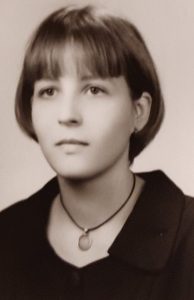 Jestem egzaminatorem z języka łacińskiego. Ukończyłam studia magisterskie na Uniwersytecie Wrocławskim, na kierunku: Filologia, w zakresie filologii klasycznej i kultury antycznej. Od ponad dziesięciu lat pracuję w liceach, ucząc młodzież języka łacińskiego. Jestem także asystentem dydaktycznym Centrum Języków Obcych na Uniwersytecie Rzeszowskim. Zapraszam do kontaktu pod adresem: rnowak.sol@wp.plZakres części podstawy programowej- język łaciński i kultura antyczna (ZAKRES PODSTAWOWY)RENATA NOWAK – rnowak.sol@wp.plKOMPETENCJEJĘZYKOWE:Znajomość podstaw języka łacińskiego pozwalająca czytać pod kierunkiem nauczyciela nieskomplikowane, różnorodne formalnie i pochodzące z różnych epok oryginalne teksty łacińskie. Uczeń rozpoznaje (z pomocą tabelek gramatycznych lub bez tej pomocy) następujące formy z zakresu gramatyki języka łacińskiego: formy fleksyjne rzeczowników regularnych deklinacji I–V, formy fleksyjne przymiotników deklinacji I–III (w stopniu równym), formy stopnia wyższego (comparativus) i najwyższego (superlativus) przymiotników: bonus, malus, magnus, parvus, formy fleksyjne i zasady użycia zaimków osobowych (oprócz G.) i dzierżawczych, formy fleksyjne liczebników głównych i porządkowych 1–3, formy strony czynnej i biernej czasowników regularnych koniugacji I–IV w trybie orzekającym w czasie teraźniejszym (indicativus praesentis activi i passivi), formy strony czynnej w trybie orzekającym w czasie przeszłym dokonanym (indicativus perfecti activi) oraz formy strony czynnej w trybie rozkazującym w czasie teraźniejszym (imperativus praesentis activi), formy bezokolicznika łacińskiego infinitivus praesentis activi, formy czasowników nieregularnych w trybie orzekającym w czasie teraźniejszym (indicativus praesentis): esse i wybrane composita (possum, adsum, absum), podstawowe przyimki (wraz ze zrozumieniem sensu przypadka, z którym się łączą); Uczeń rozpoznaje następujące zjawiska składniowe z zakresu gramatyki języka łacińskiego: zdania z orzeczeniem imiennym, strukturę składniową zdania w stronie czynnej i biernej (twierdzącego i przeczącego); Uczeń potrafi odnaleźć w dołączonym do tekstu słowniczku lub w słowniku słowa występujące w tłumaczonym tekście; Uczeń potrafi czytać ze zrozumieniem bardzo prosty oryginalny tekst łaciński prozatorski oraz poetycki, posługując się dołączonym do tekstu słowniczkiem lub słownikiem oraz tabelkami gramatycznymi; Uczeń potrafi czytać metrycznie wiersze łacińskie starożytne, średniowieczne i nowożytne (z pomocą zaznaczonych w tekście miejsc akcentowania). 

KOMPETENCJE KULTUROWE:Język łaciński w rodzinie języków indoeuropejskich Roma antiqua, nova, aeterna Mitologia grecka.Demokracja ateńska: ideał i praktyka.Ciało w kulturze grecko-rzymskiej. Klasyczny system wartości estetycznych w sztuce i architekturze. Rzymskie wzorce osobowe (exempla), pamięć historyczna i kult przodków jako budulec tożsamości, wspólnoty i narzędzie propagandy.Od Kościoła pierwszych chrześcijan do rzymskiego Kościoła papieży. Cywilizacja imperium rzymskiego i jej znaczenie dla kształtu i rozwoju świata zachodniego. Rzymska forma Rzeczypospolitej Obojga Narodów. 